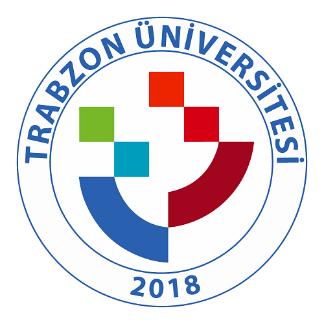 TRABZON ÜNİVERSİTESİ E.5.1.4. Muhasebe ve mali tablolar (http://sgdb.trabzon.edu.tr/tr/page/2020-yili-mali-tablolari/16954) 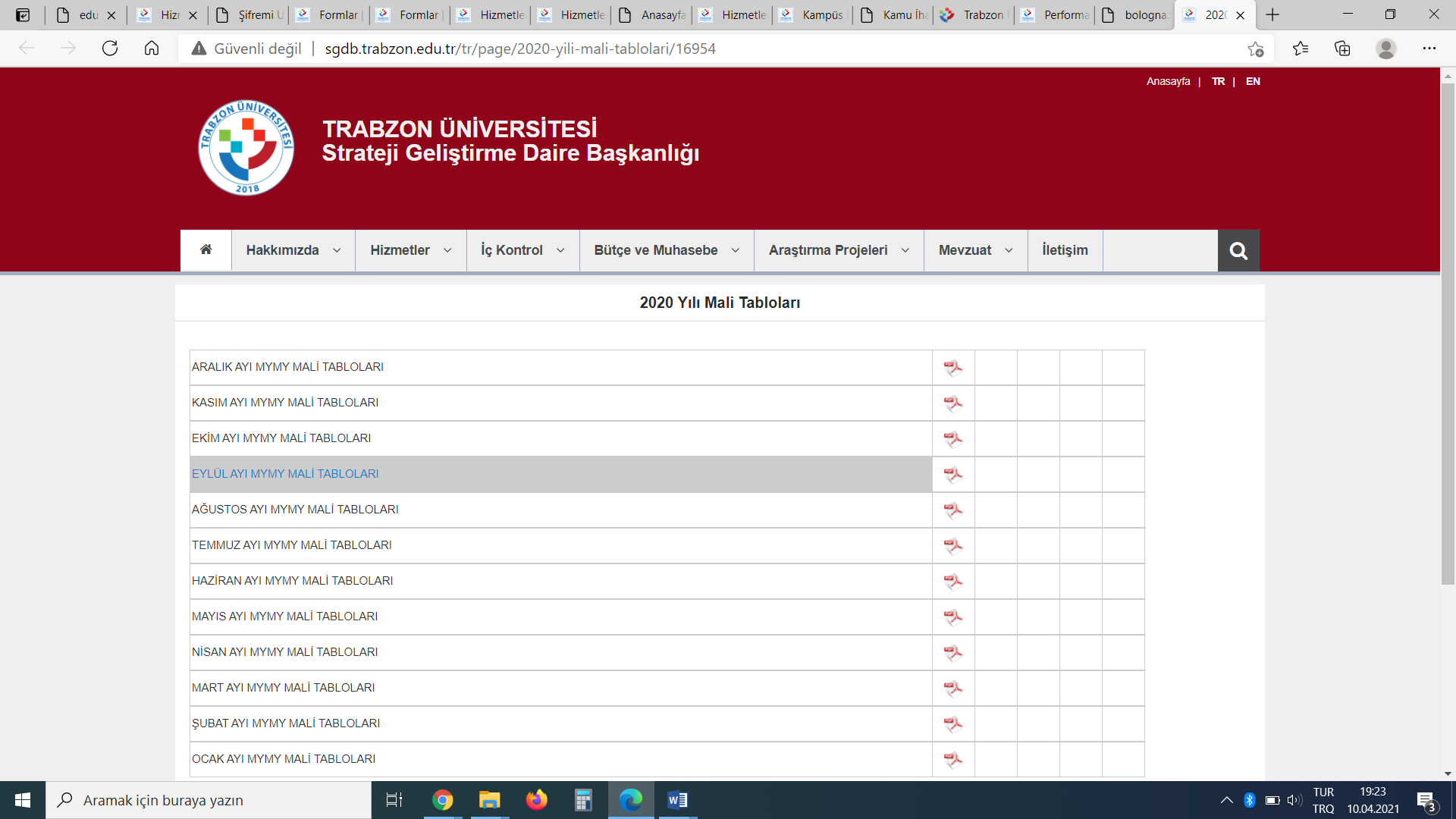 